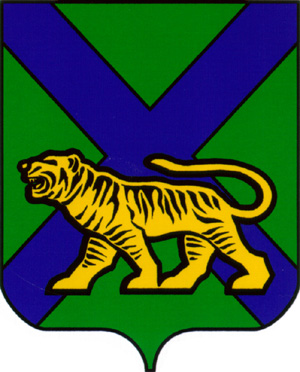 ТЕРРИТОРИАЛЬНАЯ ИЗБИРАТЕЛЬНАЯ КОМИССИЯ
ЛАЗОВСКОГО РАЙОНАРЕШЕНИЕ                                                                с. ЛазоО члене территориальной избирательной комиссии Лазовского района с правом совещательного голоса, назначенномполитической партией «КОММУНИСТИЧЕСКАЯПАРТИЯ РОССИЙСКОЙ ФЕДЕРАЦИИ»     Рассмотрев документы о назначении члена территориальной  избирательной комиссии Лазовского района с правом совещательного голоса, назначенном политической партией «КОММУНИСТИЧЕСКАЯ ПАРТИЯ РОССИЙСКОЙ ФЕДЕРАЦИИ», в соответствии со статьей 29 Федерального закона «Об основных гарантиях избирательных прав и права на участие в референдуме граждан Российской Федерации», решением избирательной комиссии Приморского края от 25.06.2021 года № 277/1860 «Об удостоверениях членов избирательных комиссий с правом совещательного голоса, выдаваемых в период проведения выборов депутатов Законодательного Собрания Приморского края, назначенных на 19 сентября 2021 года», территориальная избирательная комиссия Лазовского района      РЕШИЛА:    1. Принять к сведению документы о назначении Лягомовой Раисы Дмитриевны членом территориальной избирательной комиссии Лазовского района с правом совещательного голоса.    2. Выдать Лягомовой Раисе Дмитриевне удостоверение члена территориальной избирательной комиссии Лазовского района с правом совещательного голоса установленного образца.Председатель комиссии                                                                         Н.Н. СадоваяСекретарь комиссии                                                                               Л.Н. Макарова17 сентября 2021 г.                          №  16/101 